Proiect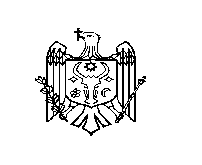 REPUBLICA MOLDOVACONSILIUL RAIONAL ŞTEFAN VODĂDECIZIE nr. 2/19din 05 aprilie 2024Cu privire la asocierea în parteneriat cu administrația publică locală din comuna Purcari în vederea implementării unui proiect în cadrul Programului Național “Satul European”, ediția II, 2023 Aferent demersului primarului comunei Purcari nr. 125 din 08.02.2024; Ținând cont de prevederile anexei nr. 2 al Hotărârii Guvernului nr. 1468/2016 privind aprobarea listelor drumurilor publice naționale și locale din Republica Moldova și cerințele stabilite în punctul 2.2.2. al Ghidului aplicantului la concursul anunțat în cadrul apelului competitiv de selectare a proiectelor de dezvoltare locală în cadrul Programului Național „Satul European”, /ediția II, 2024/, aprobat prin Decizia Consiliului Național de Coordonare a Dezvoltării Regionale și Locale nr. 32/23 din 18.12.2023,  În conformitate cu prevederile Regulamentului privind organizarea concursurilor pentru identificarea, evaluarea și aprobarea proiectelor în domeniul dezvoltării locale, propuse spre finanțare din Fondul național pentru dezvoltare regională și locală, aprobat prin                           Hotărârea Guvernului nr. 152/2022 (anexa nr. 3);  În temeiul art. 4 alin. (1) lit. c) din Legea nr. 435/2006 privind descentralizarea administrativă;    În baza art. 43 alin. (1) lit. t) și art. 46 din Legea nr. 436/2006 privind administraţia publică locală, Consiliul raional Ștefan Vodă DECIDE:1. Se acceptă asocierea în parteneriat a Consiliului raional Ștefan Vodă și autorității publice locale ale comunei Purcari (în continuare – APL com. Purcari) în vederea implementării proiectului de dezvoltare locală ,,Construcția și extinderea rețelei de iluminat public a traseului                                      L 589 (R30 – Viișoara – Purcari)” depus în cadrul apelului competitiv de selectare a proiectelor finanțate în cadrul Programului Național ,,Satul European”, ediția II, 2023, domeniul de intervenție D-1 ,,Îmbunătățirea infrastructurii tehnico-edilitare locale” măsura M-1.2. ,,Instalarea            iluminatului public”.2. Se împuternicește Președinta raionului Ștefan Vodă, dna Olga Luchian, să semneze și să depună în numele Consiliului raional Ștefan Vodă declarația partenerului APL com. Purcari pentru implementarea proiectului de dezvoltare locală ,,Construcția și extinderea rețelei de iluminat public a traseului L 589 (R30 – Viișoara – Purcari)”, (textul declarației se anexează).3. Prezenta decizie poate fi contestată cu cerere prealabilă la autoritatea emitentă cu sediul                        or. Ștefan Vodă, str. Libertății nr. 1 sau la Judecătoria Căușeni (sediul or. Ștefan Vodă,                              str. Grigore Vieru nr. 6), în termen de 30 de zile din data publicării, potrivit prevederilor                      Codului administrativ al Republicii Moldova nr. 116/2018.4. Prezenta decizie se include în Registrul de stat al actelor locale, se publică pe pagina web a Consiliului raional www.stefan-voda.md și se aduce la cunoștința:             Președintei raionului Ștefan Vodă;             Oficiului Național pentru Dezvoltare Regională și Locală;             APL comuna Purcari.Președintele ședinței Contrasemnează:Secretarul Consiliului raional                                                     Ion ȚurcanAnexa la decizia Consiliului raional Ştefan Vodănr. 2/19 din 05 aprilie 2024Formular tipizat DL-4DECLARAȚIA PARTENERULUISubsemnata Luchian Olga, Președinta raionului Ștefan Vodă, în calitate de reprezentant legal al Consiliului raional Ștefan Vodă, asociat (e) în parteneriat cu Autoritatea publică locală a comunei Purcari, în vederea implementării proiectului de dezvoltare locală «Construcția șiextinderea rețelei de iluminat public a traseului L 589 R30 – Viișoara – Purcari», pentru care s-a depus cererea de finanțare din mijloacele Fondului național pentru dezvoltare regională și locală,1. Declar pe propria răspundere:Toate informațiile prezentate la p. 4.7 din cererea de finanțare a proiectului despre partener și angajamentele asumate sunt veridice;Percep prevederile Regulamentului privind gestionarea mijloacelor financiare ale Fondului național pentru dezvoltare regională și locală (anexa nr. 1 la Hotărârea Guvernului nr. 152/2022), Regulamentului privind organizarea concursurilor pentru identificarea, evaluarea și aprobarea proiectelor în domeniul dezvoltării locale, propuse spre finanțare din Fondul național pentru dezvoltare regională și locală (anexa nr.3) la Hotărârea Guvernului nr. 152/2022, precum și condițiile de finanțare a proiectelor în cadrul Programului Național „Satul European”, ediția II, 2023;Nu sunt subiect al unui litigiu, ce ține de obiectul investiției, aflat spre examinare în instanțe judecătorești;Nu am antecedente penale nestinse, relevante obiectului investiției;Entitatea pe care o reprezint nu are în implementare proiecte selectate în cadrul apelului competitiv pentru finanțare din FNDRL, cu grad de valorificare până la 50% din suma alocațiilor aprobate;Proiectul propus prin prezenta cerere de finanțare nu a mai beneficiat și nu beneficiază de finanțare din fondurile naționale sau externe pentru același tip de activități, realizate asupra aceleiași infrastructuri / aceluiași segment de infrastructură. 2. Conștientizez:Riscul, că proiectul va fi retras de la finanțare, în cazul prezentării datelor/documentelor neveridice sau false, cu scop de a obține finanțarea;Retragerii finanțării aprobate, în cazul în care nu voi respecta prevederile legislației naționale, relevante subiectelor de implementare asumate în calitate de partener în proiect.3. Mă angajez, în calitate de reprezentant legal:Să prezint informațiile suplimentare, solicitate pentru confirmarea enunțărilor specificate în cererea de finanțare;Să accept procesarea datelor cu caracter personal, în scopul examinării dosarului de aplicare la concurs;Să nu realizez nici o modificare substanțială, care afectează natura, obiectivele sau condițiile de realizare și care ar determina subminarea obiectivelor proiectului, fără aprobarea finanțatorului.Să asigur contribuția și angajamentele asumate pentru implementarea proiectului și asigurarea durabilității acestuia pentru o perioadă de cel puțin 3 ani de la finalizarea proiectului (recepția la terminarea lucrărilor), în conformitate cu condițiile de finanțare.Să respect planul de implementare și termenii aprobați pentru realizarea proiectului;Să respect, pe durata pregătirii și implementării proiectului, prevederile legislației naționale în domeniul dezvoltării durabile, egalității de șanse și nediscriminării și egalității de gen.Referință: Concurs în cadrul apelului de identificare, evaluare, selectare și aprobare a proiectelor de dezvoltare locală în cadrul Programului Național „Satul European”, ediția II, 2023Reprezentant legalLuchian OlgaEntitateaConsiliul raional Ștefan VodăFuncțiaPreședinte al raionului Ștefan VodăSemnăturaL. ȘData și locul